Конспект НОД по физической культуре в средней группе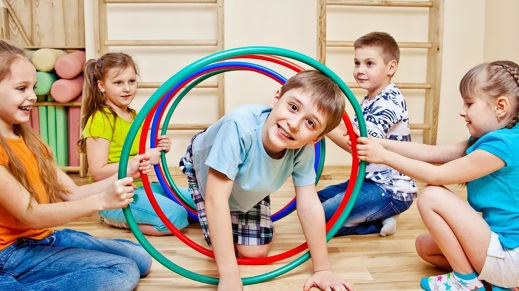                                                                                                                 Разработала и провела воспитатель высшей квалификационной категории Кузина Н.В.Цель: закреплять двигательные умения и навыки в прыжках, ползанье,  ходьбе и беге по средствам специально подобранных физических упражнений.Задачи:Образовательные задачи: закреплять детей ходьбе с выполнением заданий; упражнять в прыжках,  в беге с изменением темпа в течение 1-2 минут, упражнять детей в ползанье по гимнастической скамейке, упражнять в прокатывании мяча между конусами.Развивающие задачи: развивать произвольное внимание, действия по сигналу воспитателя в игре, развивать точность движений при выполнении упражнений.Воспитательные задачи: воспитание интереса к физическому упражнению в процессе занятия.Оборудование: гимнастическая скамейка, мячи, конусы,обручи.Ход занятия:Вводная частьДети заходит в зал колонной по одному, встают вдоль стены.- Подравнялись, спинки распрямили, носочки вместе.- Равняйсь! Смирно!- За направляющим по кругу шагом марш! (под звуки бубна дети маршируют по кругу).На сигнал инструктор ФК: «Цапли!» - ходьба с высоко поднятыми коленями,руки на поясе.На сигнал: «Великаны!» - переходят на бег, помахивая руками-крыльями.На сигнал: «Зайки!» - остановиться и попрыгать на двух ногах.- А теперь легко побежали по кругу (под звуки бубна), Руки во время бега прижаты к груди, согнуты в локтях. По сигналу бубна - остановиться, развернуться в другую сторону и продолжить бег.- Переходим на шаг, надуваем шарик.Дыхательная гимнастика: вдох носом, руки через стороны вверх, выдох ртом на звуке (ш-ш-ш).- На месте стой, раз-два!Общеразвивающие упражнения с мячом.Воспитатель:- А сейчас каждый возьмет по мячу.Все собрались? Все здоровы?Бегать и играть готовы?Ну, тогда подтянись! Не зевай и не ленись!На разминку становись!- Разойдитесь по кружкам. (Дети встают на точки-метки).1. И. п. - стойка ноги на ширине плеч, мяч в обеих руках внизу. Поднять мяч вперед, вверх, посмотреть на него, опустить вперед-вниз, вернуться в и. п. (4- 6 раз)2. И. п. - стойка ноги на ширине плеч, мяч в обеих руках вверху. Наклоны туловища вправо, вернуться в и. п., наклон влево, вернуться в и. п. (4-б раз)3. И. п. - стойка ноги на ширине ступни, мяч у груди. Присесть, мяч вынести вперед, подняться, вернуться в и. п. (5 раз)4. И. п. - сидя, ноги врозь, мяч перед собой. Поднять вверх, наклониться, коснуться мячом пола как можно дальше, выпрямиться, вернуться в и. п. (4-5 раз)5. И. п. - сидя, ноги вместе, мяч лежит на стопах ног, руки в упоре сзади. Поднять прямые ноги, перекатить мяч на живот, поймать его; вернуться в и. п. (5 раз)6. И. п. - прыжки на двух ногах с мячом в руках в чередовании с ходьбой.Основные виды движенийВоспитатель: - Пожалуйста, положите мячи в корзину. Построились в колонну по одному. Саша и Миша, приготовьте гимнастическую скамейку. Лиза, принеси 3 обруча, Настя, приготовь конусы, пожалуйста. (Воспитатель вместе с детьми расставляет снаряды).- Сегодня, ребята, мы будем упражняться в ползании по гимнастической скамейке на четвереньках, прыгать из обруча в обруч двумя ногами вместе, закрепим умение прокатывать мяч между предметами. Первое упражнение нам покажет Лера. Нужно встать на колени, взяться за скамейку хватом сбоку, продвигаться вперед на четвереньках.- Аскар продемонстрирует прыжки из обруча в обруч. И. П. - ноги вместе, руки на поясе, прыжки с продвижением вперед.- Тоня покажет, как нужно правильно прокатить мяч между конусами. Берем мяч из корзинки, ладошки сделали «Совочком» и прокатываем мяч между конусами. После чего кладем мяч в другую корзину.(Воспитатель напоминает детям о том, что упражнения следует делать по очереди)После прохождения всех этапов нужно встать в хвост колонны.По команде воспитателя: «Начали!»Дети поточным способом один за другим, выполняют ползание на четвереньках, переходят к прыжкам на двух ногах, после чего приступают к упражнению с мячом. Повторить 2-3 раза.В процессе выполнения детьми основных видов движения воспитатель координирует правильность и четкость выполнения заданий.- Упражнения закончили. Молодцы! (Инвентарь убирается на место).Заключительная частьИгра малой подвижности «Угадай, кто позвал».Воспитатель: - Встаем, ребята, в круг. Угадывать по голосу будет Егор , закрывай глаза! Дети идут по кругу и говорят:Мы немножко порезвилисьПо местам все разместились.Ты загадку отгадайКто позвал тебя, узнай!Игра повторяется 2-3 раза.Воспитатель: - Наше занятие подошло к концу. Построились в колонну по одному. Дети уходят на группу.